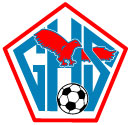 GLENDALE GIRLS 2019 DREAM TEAMDate			Opponent			Location		TimeApril 8			Republic 			Glendale		5:00pmApril 9			Parkview 			Parkview		5:00pmApril 10		Catholic 			Glendale		5:00pmApril 17		Monett 			Glendale		5:00pmApril 24		Fair Grove 			Glendale		4:30pmMay 1			Monett 			Monett		5:00pm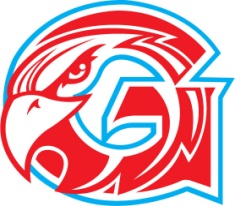 